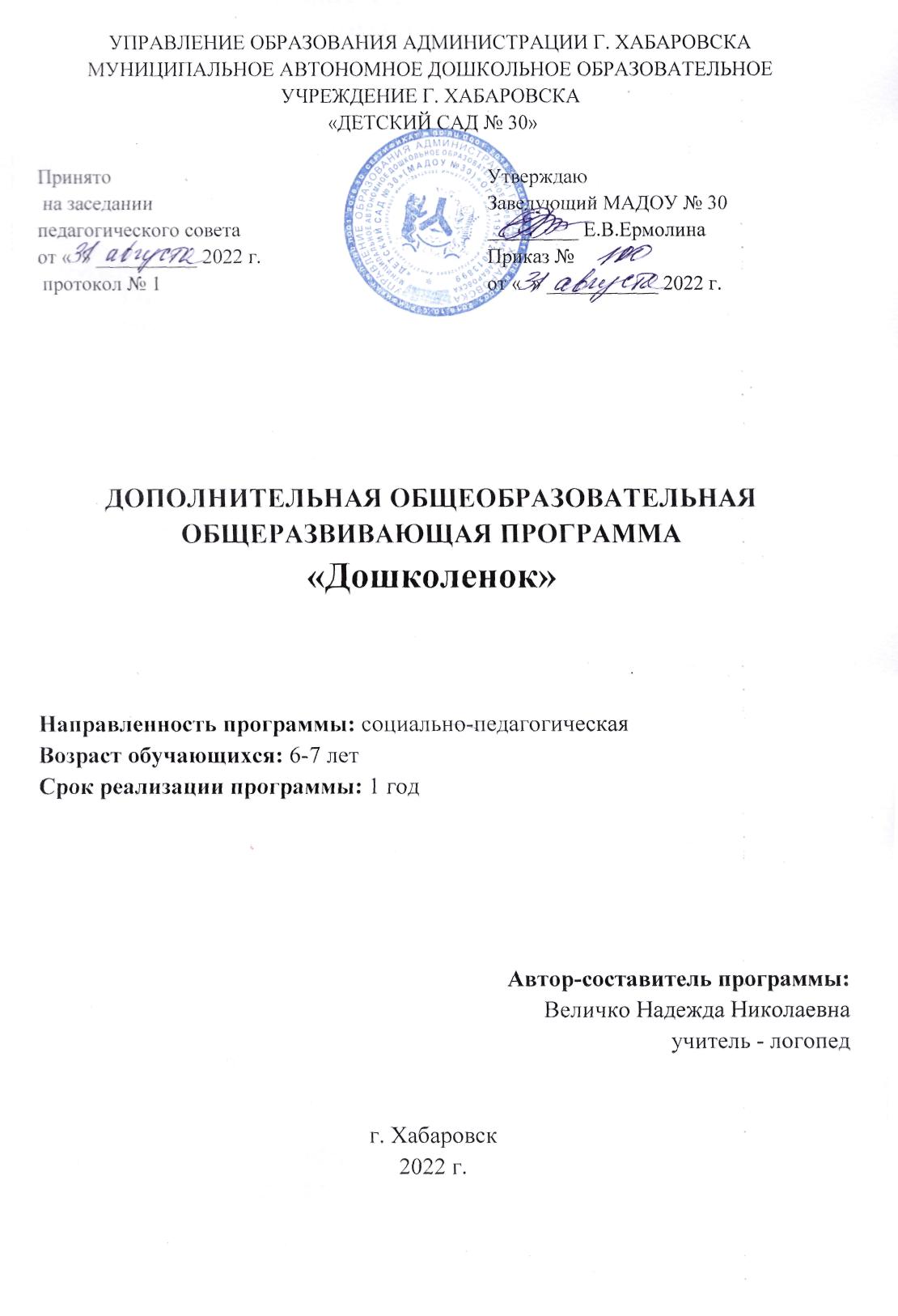 КОМПЛЕКС ОСНОВНЫХ ХАРАКТЕРИСТИК ПРОГРАММЫПОЯСНИТЕЛЬНАЯ ЗАПИСКАПрограмма разработана в соответствии с основными нормативно-правовыми документами по дошкольному воспитанию:- Федеральный закон от 29.12.2012 № 273-ФЗ «Об образовании в Российской Федерации» (ред. от 27.06.2018; с изм. и доп., вступ. в силу с 08.07.2018)- Федеральный государственный образовательный стандарт дошкольного образования (Утвержден приказом Министерства образования и науки Российской Федерации от 17 октября . N1155);- Государственная программа Российской Федерации «Развитие образования» на 2013-.;- Приказ Минобрнауки России от 30.08.2013№1014 «Об утверждении порядка организации и осуществления образовательной деятельности по основным общеобразовательным программам дошкольного образования;- «Санитарно-эпидемиологические требования к организациям воспитания и обучения, отдыха и оздоровления детей и молодежи» СП 2.4.3648-20  от 01.01.2021 г.;- Иными законодательными и нормативными правовыми актами РФ, муниципальными правовыми актами города Хабаровска, международными актами в области защиты прав ребенка, решениями и приказами соответствующего государственного органа, осуществляющего управление в сфере образования.Программа предусматривает возможность учета региональных, национальных, этнокультурных и других особенностей народов Российской Федерации.Классификация программыПрограмма «Дошколёнок» по содержательной, тематической направленности является – социально-педагогическая, направление - подготовка к школе, по функциональному предназначению – дополнительной, общеразвивающей, по форме организации - кружковой, по времени реализации - одногодичной.Актуальность программы обусловлена тем, что происходит сближение содержания программы с требованиями жизни. В дошкольном возрасте большое внимание уделяется подготовке к школе, в результате чего у детей начинают формироваться такие элементы учебной деятельности как умение действовать по образцу, ориентироваться на правило и на способ действия, совершенствуется тонкая моторика руки, получает дальнейшее развитие произвольность познавательных психических процессов.Педагогическая целесообразность обусловлена психофизиологическими особенностями старшего дошкольного возраста. С одной стороны, ведущим видом деятельности для дошкольника остаётся игра. С другой стороны, перед педагогом стоит задача максимально подготовить ребёнка к последующему школьному обучению и сформировать определённый навык анализа и логики. В данной программе соблюдены принципы постепенности, последовательности, доступности, целостности, деятельного подхода, возрастного и индивидуального подхода.Отличительные особенности программы - носит развивающий характер, не допускающий дублирования образовательных программ первого класса; помогает освоить специфику социальных отношений; обеспечивает формирование ценностных установок; ориентирует на развитие потенциальных возможностей ребёнка; готовит переход от игровой к творческой, учебной деятельности.Вариативность содержания программы состоит в возможности выбора и построения индивидуальной образовательной траектории для отдельного ребёнка.Новизна данной программы заключается в том, что она предполагает использование современных технологий, позволяющих активизировать мыслительные процессы ребёнка, включить его в изменившуюся социальную среду и формировать интерес к школьной жизни.Адресат программы: дети в возрасте 6-7 лет. Набор осуществляется на принципах добровольности.Объём программы и режим работыРежим занятий: 2 раза в неделю по 30 минут.Форма обучения - очная.Основной целью Программы является формирование у дошкольников устойчивой систематической потребности к саморазвитию и самосовершенствованию в процессе общения со сверстниками, совместной познавательной деятельности взрослого и ребенка через различные виды интеллектуальной и прикладной деятельности и их сочетание. Повышение эффективности педагогической работы по подготовке детей к школьному обучению. Всестороннее развитие детей, подготовка их к переходу от игровой к учебной деятельности.Задачи программы: обеспечить преемственность между дошкольным и начальным школьным образованием; сохранять и укреплять физическое и психическое здоровье детей, готовящихся к обучению к школе; создавать необходимые условия, способствующие формированию предпосылок общеучебных умений и навыков, коммуникативных умений; познавательному, эмоциональному и нравственному развитию ребёнка в соответствии с психологическими возможностями и возрастными особенностями детей; развивать  творческую активность, любознательность,  инициативность, самостоятельность дошкольников.Результаты освоения программы        В ходе освоения содержания программы обеспечиваются условия для достижения обучающимися следующих личностных, метапредметных и предметных результатов.Личностные УУД: мотивационные и коммуникативные, формирование Я - концепции и самооценки при подготовке к обучению в школе, положительное отношение к школьному обучению.Метапредметные результаты: Познавательные УУД: знаково-символическое моделирование и преобразование объектов; анализ объектов с целью выделения признаков (существенных, несущественных); синтез как составление целого из частей, в том числе с самостоятельным достраиванием, выполнением недостающих элементов; сравнение и сопоставление; выделение общего и различного; осуществление классификации; установление аналогии; самостоятельный выбор способов задач в зависимости от конкретных условий; осознанное и произвольное построение речевого высказывания в устной форме.Регулятивные УУД: осуществление действия по образцу и заданному правилу; сохранение заданной цели; умение видеть указанную ошибку и исправлять ее по указанию взрослого; осуществление контроля своей деятельности по результату; умение адекватно понимать оценку взрослого и сверстника.Коммуникативные УУД: овладение определенными вербальными и невербальными средствами общения; эмоционально-позитивное отношение к процессу сотрудничества с взрослыми и сверстниками; ориентация на партнера по общению; умение слушать собеседника; задавать вопросы.Предметные результаты:Ребенок научится:распознавать первый звук в словах;внимательно слушать литературные произведения;называть персонажей, основные события;отвечать на вопросы учителя по содержанию, делать элементарные выводы;пересказывать произведение близко к тексту, по ролям, по частям;составлять элементарный рассказ по серии картинок;обсуждать нравственные стороны поступков людей;участвовать в коллективных разговорах;использовать принятые нормы вежливого речевого общения;различать геометрические фигуры по форме (треугольник, круг, квадрат), по цвету, по размеру;считать от 0 до 9 и в обратном направлении;определять количество предметов в пределах 10, соотносить количество с цифрами;ориентироваться в пространстве;ориентироваться в тетради в клетку;выполнять элементарные рисунки на клетчатой бумаге.Ребенок получит возможность научиться:устанавливать речевые контакты с взрослыми и детьми (обращаться по имени, по имени и отчеству, вежливо выражать просьбу, извиняться, благодарить за услугу, говорить спокойным дружелюбным тоном);различать гласные и согласные звуки и соотносить их с буквами;правильно произносить все звуки; выделять их из слов;находить слова с определённым звуком;определять место звука в слове;соблюдать орфоэпические нормы произношения;составлять предложения по опорным словам, по заданной теме;составлять рассказы, сказки по картине, по серии картинок;пересказывать сказку, рассказ (небольшие по содержанию) по опорным иллюстрациям;соблюдать элементарные гигиенические правила;ориентироваться на странице в тетради;различать малые фольклорные жанры (загадки, скороговорки, чистоговорки, колыбельные, потешки);устанавливать количественные отношения в натуральном ряду чисел в прямом и обратном направлении;присчитывать и отсчитывать по одному, по два;правильно располагать тетрадь, держать карандаш, ручку;штриховать предметы вертикально и горизонтально.Система оценки достижений планируемых результатов освоения   программы  Способы определения результативности: наблюдение за детьми, беседы индивидуальные и групповые, а также беседы с родителями; формирование навыка слушателя: ответы на вопросы по тексту, иллюстрирование текста; взаимодействие в коллективе: игры, наблюдение, беседы с родителями, тесты. Экспертами в оценке уровня освоения программы, которая осуществляется с помощью метода наблюдения и метода включения детей в деятельность по освоению программы, выступают педагог и педагог-психолог.Учебный план СОДЕРЖАНИЕ ПРОГРАММЫ по подготовке к  обучению грамоте и развитию речиПояснительная запискаОбучение дошкольников аудированию, то есть слушанию с пониманием, как  самостоятельному виду речевой деятельности позволяет работать над формированием их коммуникативных и интеллектуальных компетенций.Смысловое восприятие речи на слух является перцептивной мыслительно - мнимической деятельностью, которая осуществляется в результате выполнения целого ряда сложных логических операций, таких, например, как анализ, синтез, дедукция, индукция, сравнение, абстракция, конкретизация и др. И в то же время аудирование составляет основу общения, с него начинается овладение устной коммуникацией.Обучение аудированию  в процессе предшкольной подготовки позволяет учить дошкольников: внимательно вслушиваться в звучащую речь(удерживать внимание); определять и проговаривать последовательность событий в коротком тексте(что было сначала, что было потом и что в конце); понимать причинно- следственные связи повествования; внимательно относиться к непонятным, незнакомым словам (стремиться узнать их значение); развёрнуто отвечать на вопрос.Формировать у дошкольников умения: предвосхищать смысловое содержание высказывания; использовать в речи понятия, связанные временными и пространственными ориентирами(сначала, потом, до, после, раньше, позже, в одно и то же время; над, под, выше, ниже); развивать выразительность речи в процессе разучивания стихотворений, средствами театрализованной деятельности, в игровых заданиях и пр.Формирование умений понимать речь на слух также положительно сказывается на развитии памяти дошкольника, и прежде всего его слуховой памяти, соль важной не только для изучения русского языка, но и любого другого предмета. Уметь использовать приобретенные знания и умения в практической деятельности и повседневной жизни:  для адекватного восприятия звучащей речи (высказывания взрослых и сверстников, детских радиопередач, аудиозаписей и др.);  работы со словарем (алфавит);  соблюдения орфоэпических норм;  создания в устной форме несложных текстов по интересующей младшего школьника тематике;  овладения нормами русского речевого этикета в ситуациях повседневного общения (приветствие, прощание, благодарность, поздравительная открытка, письмо другу).Содержание курса:- определение последовательности событий в тексте;- составление устного рассказа по рисункам к тексту;- понимание причинно-следственных связей повествования;- говорение с опорой на речевые образцы;- выстраивание сложноподчинённого предложения с опорой на образец речи и при помощи наращивания цепочки событий или героев;- соблюдение нужной интонации высказывания;- формирование сенсорных эталонов;- формирование умения объяснить , аргументировать свой ответ;--запоминание зрительного образа отдельных букв и коротких слов, нахождение и маркирование их в небольшом тексте.Базовые ожидаемые результаты.Универсальные учебные действия.Ребёнок должен уметь, знать и научиться:- удерживать внимание, слушая короткий текст;- выполнять инструкцию взрослого при работе в тетради, при просмотре иллюстраций к тексту;- отвечать на вопросы;- обсуждать со  взрослым возникшую проблему;- исправлять свои ошибки;- коротко пересказывать главные события небольшого текста с опорой на иллюстрации и речевые образцы;- определять и проговаривать последовательность событий в коротком тексте;- восстанавливать цепь событий короткого текста с опорой на сюжетные рисунки, последовательность событий в которых нарушена;- понимать логику и причинно-следственные связи повествования;- удерживать аспект обсуждения при повторном прослушивании короткого фрагмента текста;- делать простой логический перенос при обсуждении деталей текста;- понимать несложное обобщение с опорой на высказывание героев интриги;- внимательно относиться к непонятным, незнакомым словам, стремиться узнать их значение; -  выстраивать сложноподчинённые предложения с  помощью наращивания цепочки событий или героев с опорой на речевой образец;- выстраивать сложноподчинённые предложения с опорой на речевой образец;- правильно употреблять в речи простые предлоги и наречия, выражающие различные пространственные отношения;- использовать в речи временные понятия: сначала, потом, до, после, раньше, позже, в одно и то же время; - узнавать зрительный образ отдельных букв и коротких слов, находить и маркировать их в небольшом тексте;- различать и воспроизводить звукопись в стихотворном тексте.СОДЕРЖАНИЕ ПРОГРАММЫ  по развитию математической логики.Пояснительная запискаПредпосылками формирования элементарных математических представлений следует считать формирование сенсорного опыта детей  и освоение ими основных логических операций.Сенсорный опыт детей:-зрительный;-координационный в пространстве и во времени;-цветовой.К основным видам логических операций можно отнести классификацию и сериацию. Классификация (распределение- объединение объектов по группам)- анализ(выделение признаков объекта); сравнение(сопоставление ряда объектов по выделенному признаку); обобщение(выделение общего признака у ряда объектов); синтез(объединение объектов в группу по выделенному признаку).Сериация- установление последовательных взаимосвязей (определение различий соседних объектов; установление ряда объектов по убыванию или возрастанию степени проявления признака).Уровни сложности логических операций:а) самостоятельно;б) с помощью сверстников, взрослых:-классификация: по количеству объектов- 2-4;-по количеству признаков- от 1 до 3;Программа дочислового  периода  обучения математике:1.Формирование представлений о количестве.Классификация множеств объектов по кол-ву объектов (один, много, ни одного).2.Виды преобразований основных объектов:-инвариантные преобразования геометрических форм: сдвиг, вращение, симметрическое отображение, подобие и их композиции;-преобразование количества: - инвариантные (изменение положения элементов группы в пространстве);- неинвариантные (объединение групп, изъятие подгруппы).3.Способы сравнения: на глаз; наложение; перенос; взаимно однозначное соответствие.4.Способы описания результатов сравнения: равенство; неравенство; установление последовательности.1.Развитие представлений о количестве: количество как характеристика множества предметов.2.Классификация множеств предметов по количеству (один, много, ни одного).3.Сравнение двух множеств предметов по кол-ву различными способами.4. Распределение предметов по порядку: установление первого и последнего, следующего и предыдущего.5.Развитие представлений о форме.1. Сравнение предметов по форме различными способами. 2. Выделение геометрических форм(пространственные, плоские, линейные).3. Знакомство с объёмными геометрическими фигурами.4. Знакомство с плоскими геометрическими фигурами.5. Знакомство с линейными  геометрическими фигурами. Построение геометрических фигур от руки и с помощью линейки.6. Преобразования геометрических фигур.7. Сравнение форм геометрических фигур под действием преобразований различными способами.6.Развитие представлений о непрерывных величинах.1.Сравнение двух предметов - геометрических фигур по длине, ширине, высоте различными способами.2. Сравнение трёх предметов - геометрических фигур по длине, ширине, высоте различными способами.3. Сравнение двух предметов - геометрических фигур по площади различными способами.4. Сравнение двух предметов - геометрических фигур по объёму различными способами.5. Сравнение двух предметов - геометрических фигур по величине различными способами.Содержание числового периода обучения математике:Основные объекты: числа, действия над числами.Представление о числах: количественное описание равноэлементных множеств, способы записи числа, число как результат измерения, число как результат сложения единиц, аддитивный состав числа.Представление о ряде чисел: упорядоченность числового ряда, положение числа в ряду, порядковые числительные.Действия над числами ( от 1 до 5): - понятие арифметического действия; - действие сложение как объединение множеств; - действие вычитание как изъятие подмножества из множества.Программа числового периода обучения математике: Числа от 1 до 10.Классификация множеств по кол-ву элементов. Равноэлементные множества.Число как количественная характеристика равноэлементных множеств. Числа 1, 2, 3, 4, 5, 6, 7, 8, 9, 10 и соответствующие им «эталонные» множества. Способы записи числа: точечная и цифровая.Действия над числами.1.                 Понятие арифметического действия.2.                 Действие сложения.3.                 Действие вычитания.4.                 Получение последующего и предыдущего числа. Аддитивный состав чисел от 1 до 5:- разложение числа на сумму единиц;- произвольное разложение числа;- способы прибавления чисел 1 и 2 к числам 2, 3;-способы вычитания чисел 1 и 2 из чисел 2, 3, 4, 5. Формирование познавательных  УУД:- классификация-объединение по группам;- анализ – выделение признака из целого объекта;- сравнение - выделение признака из ряда предметов;- обобщение - выделение общего признака из ряда объектов;- синтез - объединение в группы по признакам;- сериация – умение видеть и называть соседний объект; умение распределять объекты по убыванию или по возрастанию степени проявления признака. Формирование сенсорного опыта:-ориентирование в окружающем пространстве, считая точкой отсчёта себя или другой предмет;- ориентирование на плоскости листа в клеточку, на странице книги;- определение временных отношений(день, месяц, год);- определение цвета;- Умение использовать в речи понятия: «сначала», «потом», «до», «после», «раньше», «позже», «в одно и то же время».Дети должны уметь:- оценивать кол-во предметов числом и проверять сделанную оценку в пределах десяти;- вести счёт как в прямом , так и в обратном порядке от1 до 10;- показывать знание способов записи числа( точкой, точками, цифрой);- раскладывать числа от 2 до 5 на сумму единиц;- производить арифметические действия сложения и вычитания на множестве чисел, наибольшее из которых 10;- осуществлять набор и размен монет;- сравнивать предметы по форме разными способами;- узнавать и называть объёмные, плоские, линейные геометрические фигуры. КАЛЕНДАРНЫЙ УЧЕБНЫЙ ГРАФИКзанятий по подготовке детей к обучению грамоте и развитию речи.Всего: 36 часов КАЛЕНДАРНЫЙ УЧЕБНЫЙ ГРАФИКзанятий по развитию математической логики.Всего:36 часовУсловия реализации программы:Материальное  обеспечение программы. Для  реализации  данной программы необходимо следующее материальное обеспечение:        - светлое помещение с левосторонним освещением;- столы-парты в количестве 5 штук, подобранные в соответствии с ростом детей;- детские стулья на каждого ребенка, соответствующие росту детей;- школьная доска;- школьные мелки (белые и цветные);- стол и стул для педагога;- методический шкаф для хранения методических  пособий;- простые карандаши на каждого ребенка;- цветные карандаши: синий, красный, зеленый  на каждого ребенка;- шариковые ручки с синей пастой на каждого ребенка;- тетради в обычную клетку;- тетради в косую линейку; Методическое  обеспечение программы        1. Таблицы:          - таблица Н.Зайцева «Стосчет»;          - таблица  «Буквоград»;        - таблицы: «Том и Тим»,  «Ступеньки Тома и Тима»; «Твердыш и Мякиш»;        - таблицы на распределение  внимания (буквы, цифры, птицы, морские животные, рифмы, омонимы);        - таблицы на переключение внимания (буквы – картинки, количество-цифра);        - таблица «Буквы – подружки»;        - таблица «Буквы и звуки»;        - таблица «Примеры и ответы»;        - таблица «Геометрические  фигуры – родственники»;        - таблица «Подбери соответствующую фигуру»;        - таблица «Маски»;        - таблицы для упражнений «Слово рассыпалось» и «Грамматическая арифметика»;        - таблицы на развитие логического мышления, поиск взаимосвязей: «Бабочка», «Верблюд», «Волк», «Найди девятое», «Животные», «Платье», «Птицы», « Хлеб»,- таблица «Вини Пух и Пятачок» (комбинаторный тест);- таблицы на словообразование;2. Коллажи:                          - коллажи из серии «Буквоград» (на что похожи буквы);                - коллажи из серии «Цифроград» («На что похожи цифры», «Состав числа», «Козленок, который умел считать до 10», «Считаем сказочных героев»);                - коллажи для составления рассказов и развития речи: «Звуки на лесной поляне»,«Чебурашка»,  «Случай в лесу», «Времена года», «Пустыня», «Сказка о приключениях буквы Р»;3. Мнемотаблицы:                - мнемотаблицы на знакомство с цифрами;- мнемотаблицы на состав числа;- мнемотаблицы  по грамоте;- мнемотаблицы со стихами;4. Карточки:                - карточки для чтения (короткие, длинные слова, фразы,                        предложения, небольшие рассказы);                - карточки с примерами (с однозначными и двухзначными                      числами);                - карточки с круговыми примерами;                - карточки для чтения выражений со знаками «>», «<», «=»;                - карточки – иллюстрации для решения задач;                - карточки с изображением предметных картинок: девочка, мальчик,  мама,  собака,  кошка,  учительница,  лошадь, кот, окно, вишня, индюк, лист, корова, белка,  лиса, василек, факел, филин, фасоль, винегрет, месяц, солнце, луна;                - карточки с ребусами на слова: «Брат», «Нева», «Ворота»,                       «Вьюга»;                - карточки со знаками препинания на каждого;                - карточки кратковременного предъявления;5. Дидактические игры:«Теремок», «Шесть ОС», «Четыре Л», «Домики», «6 КВА»,  «Слоговое  лото»,«Из одного слова – несколько», «Накорми  животных», «Вылечи   предложение», «Подбери нужное слово»,   «Магазин», «Умная машина»,     «Найди число», «Скажи   грамотно», «Скоро в школу», «Таблица и лица»,  «Времена года», «Третий лишний», «Узнай сказку»;6. Иллюстрации:                - иллюстрации для дидактических игр  и  формирования различных понятий: «Буквы простудились», «Где звенит колокольчик», «Он, она, оно», «Сказка про шипящие», «Сказка о Твердыше и Мякише»;                - иллюстрации к стихотворению Б.Заходера «Алфавит»;7. Схемы для придумывания слов;8. Стихи с опорой на эйдотехнику;9. Дидактическое пособие для чтения «Колесо»;10. Числовая линейка (0-10) - большая;11. Числовые линейки на каждого;12. Звуковая линейка;14. Наборы открыток для запоминания (на ассоциации, с помощью зацепов, с помощью сюжетов);15. Логические цепочки;16. Фишки красного, синего, зеленого и желтого цвета для обозначения звуков.Кадровое обеспечение программыПедагог, имеющий высшее специальное образование, владеющий современными образовательными технологиями и методиками, умеющий создать безопасную образовательную среду, обладающий специальными личностными качествами и профессиональными компетенциями, необходимыми для осуществления учебно-воспитательной деятельности.Список литературы:«Математика для детей пяти-шести лет» Е, В. Колесникова; «Развитие математического мышления у детей 5-7лет. » Е. В, Колесникова. Артемова Л. В. Окружающий мир в дидактических играх. М., 1992. Михайлова 3. А Игровые занимательные задачи для дошкольников. М., 1990. Дидактические игры-занятия в ДОУ. Выпуск 2: Практическое пособие для воспитателей и детей в ДОУ" Методистов ДОУ/ Авт. -сост. Е. Н. Панова. -Воронеж: ЧК Лакоценин        С. С.,        2007.-96с. Л. Г. Питерсон, Н. П. Холина. «Раз - ступенька, два - ступенька».Т.И. Ерофеева «Дошкольник изучает математику» Т. И. Ерофеева «Дошкольник изучает математику» Т. Г. Любимова «Хочешь быть умным? Решай задачи». Е. А. Носова, Р. Л. Непомнящая «Логика и математика для дошкольников». Е. Н. Панова «Дидактические игры - занятия в ДОУ». Е.В. Колесникова " От А до Я" Т. М. Бабушкина. «Математика. Нестандартные занятия». Изд. торговый дом «Корифей», 2009 К.В. Шевелёв "Готовимся к школе"Рекомендуемая литература для проведения собраний, индивидуальныхконсультаций с родителями Безруких М.М., Ефремова С.П. Как получить «пятёрку за здоровье. Тула, «Арктоус»,2006г.Безруких М.М., Князева М.Г., Если ваш ребёнок левша. Тула, «Арктоус», 1996 г. Виноградова Н.Ф., Жеурова Л.Е. Готов ли ваш ребёнок к школе? Советы педагога и психолога. М., Просвещение, 1992 г. Парамонова Л., Головлёва Н., 100 тестов и заданий по чтению, письму и математике дляподготовки ребёнка к школе. ООО «Аквариум-Принт», 2005 г. Фромм А., Азбука для родителей. Москва, «Прогресс», 2001 г. Фурутан А.А., Практические советы родителям. Москва, «Прогресс», 2003гРекомендуемая литература для воспитателей детских садов по вопросам подготовки детей к школе. Безруких М.М., Ступеньки к школе. Книга для педагогов и родителей. М, «Дрофа», 2000 Безруких М.М., Готов ли ребёнок к школе, М. «Вента-Граф», 2001 г Бурлака Е.Г., Прокопенко И.Н.„ Занимательная математика. Донецк, ПКФ «Бао», Волина В. Учимся играя. Москва, «Новая школа», 2001 г, Волина В. Праздник числа. Москва, «Знание», 1999 г. Никитин Б.П., Ступеньки творчества или развивающие игры. М., «Просвещение», 1990 Программа обучения и развития детей 5-7 лет «Предшкольная пора». М., «Вентана- раф», 2006 г Самоукина Н.В. Игры в школе и дома. М., «Новая школа», 1995 г. Цукерман Г.А., Поливанова Н.К., Введение в школьную жизнь. ОГОУДПО «Курский институт непрерывного профессионального образования (ПКиПП) специалистов отрасли», 2007 г.Рекомендуемая литература для будущих первоклассников Артемьева Н О Подготовишка. Издательство «Леда». 2000 г. Волкова С.И. Математические ступеньки. Москва, «Просвещение», 2004 г. Волков С. Ю. Арифметика. «Омега», 2006 г. Коноваленко С.В. До школы 3 месяца!? Альбом заданий и упражнений. М.,ПериодПродолжительность занятияКол-во занятий в неделюКол-во часов в неделюКол-во недельКол-вочасов в год1 год обучения30 мин4236144Название разделаКоличество часовКоличество часовКоличество часовФормы аттестации (контроля)Название разделавсеготеорияпрактикаФормы аттестации (контроля)1Обучение грамоте и развитие речи36наблюдение за детьми, беседы индивидуальные и групповые, а также беседы с родителями; диагностика индивидуальных рабочих тетрадей; использование диагностических игровых заданий, бесед; тесты.2Развитие математической логики36наблюдение за детьми, беседы индивидуальные и групповые, а также беседы с родителями; диагностика индивидуальных рабочих тетрадей; использование диагностических игровых заданий, бесед; тесты.Итого за год72наблюдение за детьми, беседы индивидуальные и групповые, а также беседы с родителями; диагностика индивидуальных рабочих тетрадей; использование диагностических игровых заданий, бесед; тесты.№ занятияКол-во часовТема занятия1.2.3.4.5.6.7.8.9.10.11. 12.13.14.15.16.17.18.19.20.21.22.23.24.25.26.27.28.29.30.212121111111111112111211111121Вводное занятие. Знакомство с гласными  звуками букв А, У, О.Выделение звуков  Сказка «Репка». Согласные звуки букв М, С. Придумывание слов с данными звуками. Узнавание звуков на слух.Введение понятия СЛОГ.  Повторение изученных букв и звуков. Чтение слогов.Введение понятия СЛОВО. Чтение слов с изученными буквами.Понятие ПРЕДЛОЖЕНИЕ. Знаки препинания после предложения. Согласный звук буквы Х. Определение места  изученных звуков в слове. Согласный звук буквы Р. Согласный звук буквы Ш. Сравнение согласных звуков букв Ш и С.Чтение слов с изученными  буквами.Образование   множественного числа слов, обозначающих предметы. Гласный звук буквы Ы.Деление слов на слоги. Чтение слов с изученными звуками. Согласный звук буквы Л. Чтение и печатание слов с изученными буквами. Согласный звук буквы Н.Знакомство с понятием текст. Пересказ текста. Согласный звук буквы К.Работа по развитию речи. Чтение стихотворений. Согласный звук буквы Т.Значение гласного звука И в словах. Заучивание стихотворения наизусть.Чтение и работа с текстом. Согласные звуки буквы П.Согласные звуки буквы З. Сравнение звуков букв З-С в слове.Слова, отвечающие на вопрос КАКОЙ? Согласный звук буквы Й.Вопросительные предложения. Вопросительный знак в конце предложения. Согласные звуки  буквы Г.Составление рассказа по картинке. Согласные звуки буквы В.Составление ответов на поставленный вопрос к картинкам и текстам. Согласные звуки буквы Д.Работа с текстом. Выделение главной мысли текста. Чтение слов и предложений. Согласные звуки буквы Б.Скороговорки. Чистоговорки. Согласный звук буквы Ж. Сравнение звуков Ж-Ш в словах.Чтение закрытого и открытого слогов с буквой Е. Звуки гласной  буквы Е.Обозначение мягкости согласного звука  при помощи Ь. Работа с текстом.Работа с текстом  по вопросам . Звуки гласной буквы Я.Чтение закрытых и открытых слогов с буквой Я.Чтение текста и работа по его содержанию по вопросам. Чтение слогов и слов с гласной буквой Ю.Звуки гласной буквы Ю.Знакомство с буквой Ё. Чтение слогов и слов с гласной Ё. Работа с текстом. Пересказ текста.Составление небольшого текста по картинкам. Согласный звук буквы Ч.Гласная буква Э. Чтение слов с буквой Э.Знакомство с правилами дорожного движения. Знакомство со звуками  букв Щ,Ц и Ф.Чтение слов с разделительными  Ъ и Ь знаками. Развивающие игры.№занятияКол-во часовТема занятия1.2.3.4.5.6.7.8.9.10.11.12.13.14.15.16.17.18.19.20.21.22.23.24.25.26.27.28.29.21211111112121111121111111121Свойства предметов. Цвет, размер и форма. Свойства предметов. Размер, форма, цвет. Сравнение. Равно и не равно. Сравнение количества предметов. Равно и не равно. Сложение предметов. Целое и части. Понятия « на, над, под, справа, слева». Вычитание предметов. Целое и части. Понятия « между, посередине, один-много». Число и цифра 1. Понятие «внутри, снаружи». Число и цифра 2. Пара. Точка. Линия. Прямая и кривая линия. Отрезок. Луч. Число и цифра 3.  Замкнутые и незамкнутые линии. Ломаная  линия. Многоугольник. Число и цифра 4. Угол. Виды углов. Числовой отрезок.Число и цифра 5. Понятие « впереди, сзади». Понятие « столько же». Знаки «= и =». Больше, меньше. Знаки < и >.Понятия « раньше, позже». Повторение изученного. Числовой ряд от 1 – 5 . Повторение изученного. Число и цифра 6. Понятие «длиннее, короче». Измерение длины. Линейка. Сантиметр. Число и цифра 7. Составление равенств по заданным частям.Тяжелее, легче. Сравнение предметов по массе. Изменение массы, уравнивание. Число и цифра 8. Состав числа 8. Составление равенств. Объём. Сравнение предметов по объёму. Изменение объёма. Число и цифра 9.Состав числа. Решение примеров с пропущенным числом.Площадь фигур. Измерение и сравнение площадей. Измерение площадей. Число и цифра 0. Составление примеров на сложение и вычитания с 0. Число 10. Состав числа.       Решение логических математических задач.Занимательные математические  игры.